.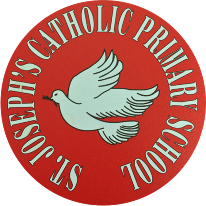 St Joseph’s Catholic Primary School - LEARNING AT HOME PLANNINGSt Joseph’s Catholic Primary School - LEARNING AT HOME PLANNINGYEAR 6YEAR 6Date  26.06.20Date  26.06.20As most children have returned to school, these activities will link with some of the work we will be doing in school. Please email us some of your work as we prepare for your transition to high school.As most children have returned to school, these activities will link with some of the work we will be doing in school. Please email us some of your work as we prepare for your transition to high school.(Aim to do 1 per day)Weekly Reading Tasks (Aim to do x1 per day) Daily 5 minute starters:https://corbettmathsprimary.com/5-a-day/Platinum level: 29th June – 3rd JulyTTRS: 5 minutes daily practice. Currently, the Year 6 Girls are in the lead.Any issues with TTRS - email or Tweet us, and we will sort it out for you.Calculator Crunch!Lesson 3: Order! Order!https://documentcloud.adobe.com/link/review?uri=urn:aaid:scds:US:43897347-80ea-4266-acf6-34947d500286Lesson 4: Don’t be crosshttps://documentcloud.adobe.com/link/review?uri=urn:aaid:scds:US:75cd440f-f88b-40fb-a52b-85325a45748ePreparation for Year 7 Choose topics from here to help prepare you for September:https://www.mathsgenie.co.uk/homeschool.html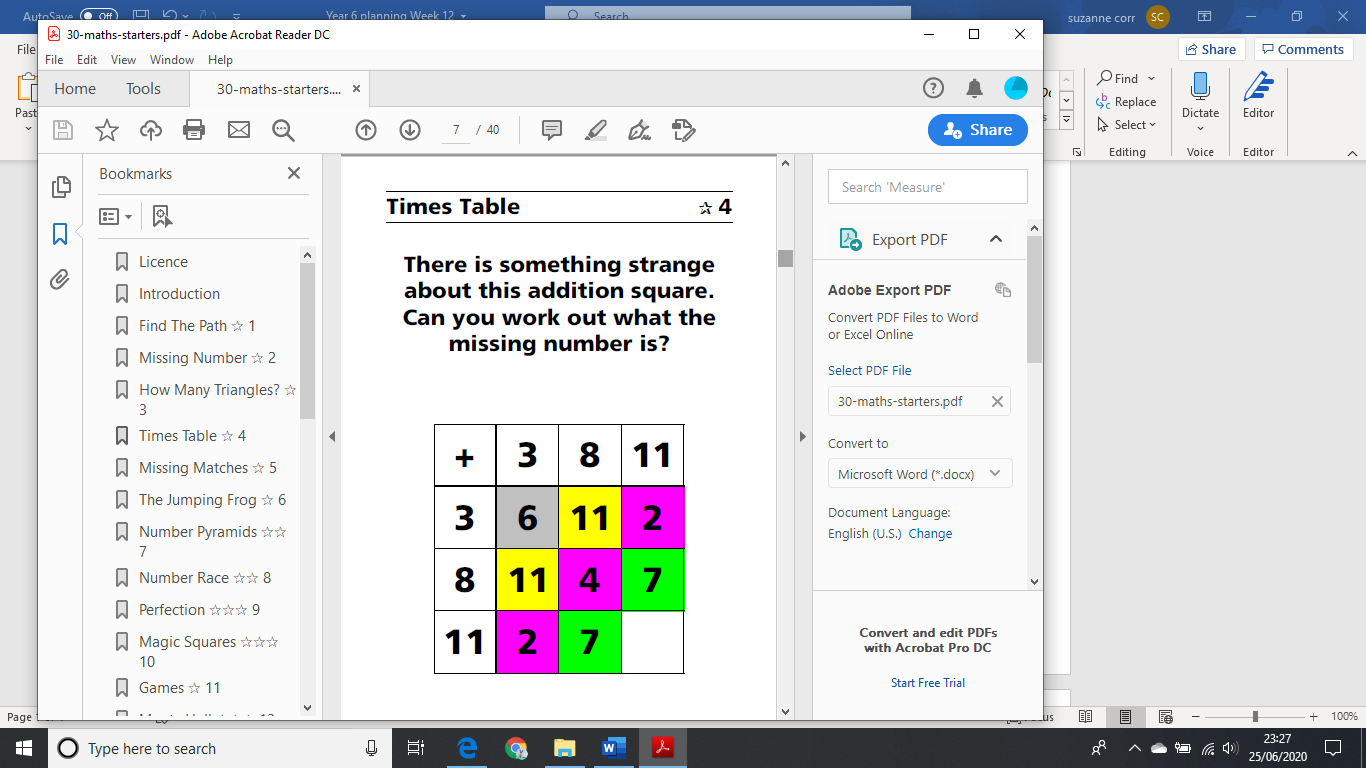 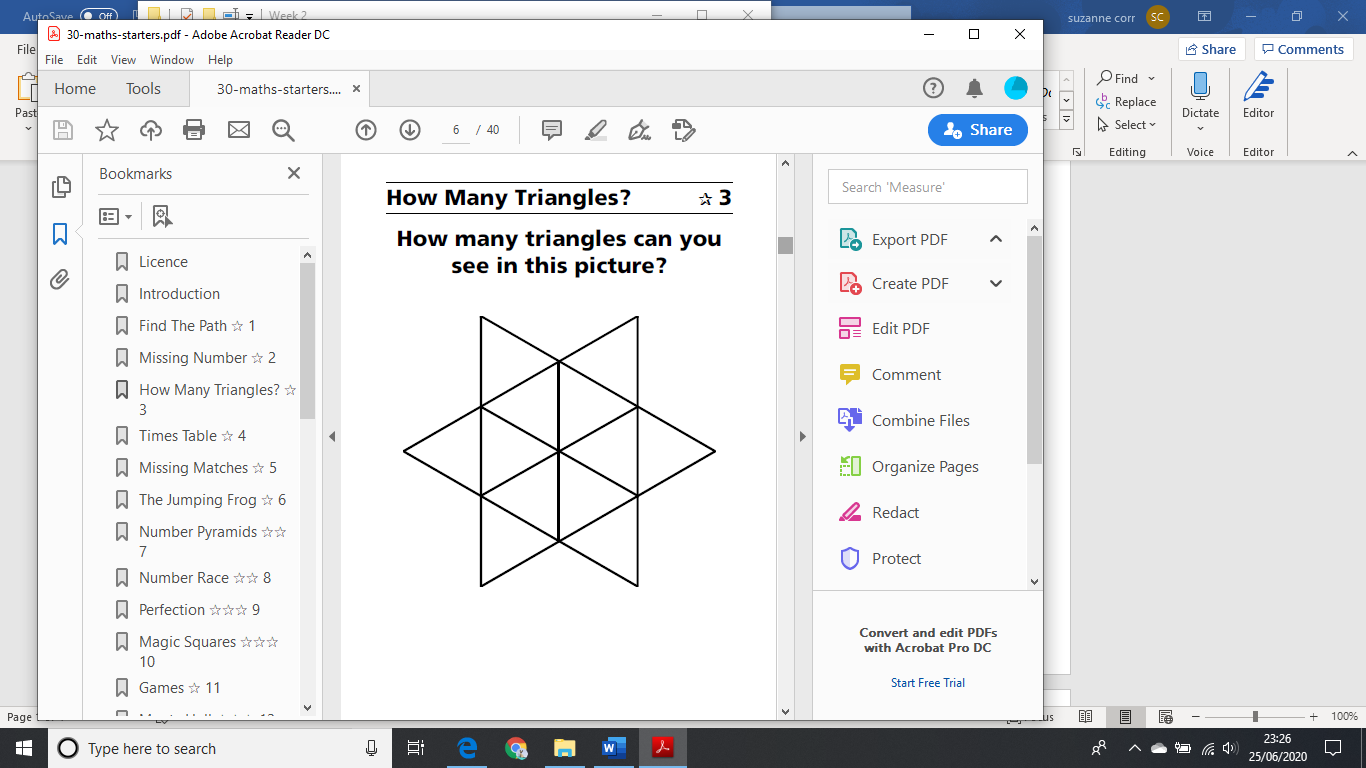 Reading:Aim to read independently for at least 30 minutes each day. Then, summarise what you have read to someone in your family. Can you predict what you think will happen next?  You can choose to do this orally or write it down.Read aloud to someone in your family. Include appropriate intonation and expression.Read and complete the following Cracking Comprehension:https://documentcloud.adobe.com/link/track?uri=urn:aaid:scds:US:715eb342-a687-4b8d-8ef3-e4394e5e138bWeekly Spelling and Grammar Tasks (Aim to do 1 per day)Weekly Writing Tasks(Aim to do 1 per day)SpellingPrefix inter-Use your preferred strategy to learn these words, then use them in sentences. Grammar Here are tests to finish, and new ones are set for you to complete:https://www.spag.com/ Memories:What are your happiest memories of primary school? Write a paragraph and email them to us so they can be included in our class work.Wellbeing:What are you good at? Write a  paragraph about anything and everything that you are good at, and email us your work.Inspirational people:Research about someone who inspires you. Find out all that you can, and explain to someone what you have learnt.Aspirations:Don’t forget to email in about your hopes, dreams and aspirations for the future.Lockdown diary:Keep writing in your diary about your experiences during Lockdown.Foundation subjects and Learning Project - to be done throughout the weekTopic: ‘Art Week/ Aspirations’Music: YUMU Charanga at Home websiteFollow the next few lessons in the Dancing in the Street unit. Use your login that we have given you.Let’s get physical!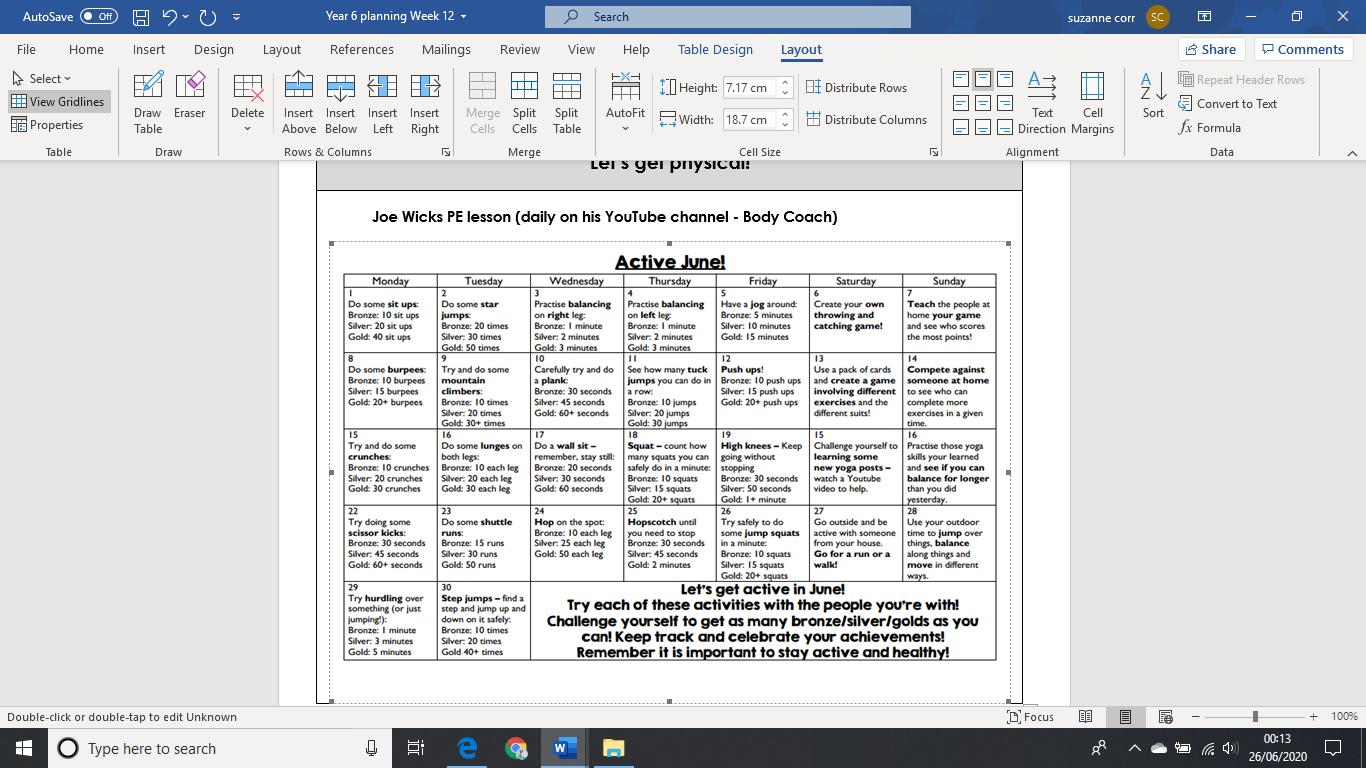 Pray togetherWelcoming God, our true home is with you,   We pray for all who don’t feel included, those who don’t feel they fit in, may they know that there is always a place for them with you.We pray that those of us who have authority and control over our lives would use that power for good, to always remember the little ones and be a voice for the voiceless.We pray for those campaigning for the needs of children and young people.We pray for The Children’s Society and all other charities who are struggling at this time to keep their vital work going.Let us each welcome the little ones, and in so doing welcome Jesus into our lives.Amen. How can you be a Zero Hero? Use this link to research over the next few weeks and find out how you can help to look after God’s beautiful world.                             https://cafod.org.uk/Education/Primary-teaching-resources/Zero-Hero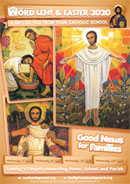 Additional learning resources parents may wish to engage withWatch Newsround each day and discuss the day’s events togetherBlue Peter is a great magazine programme covering lots of interesting topics.Follow the instructions and teach someone how to play a board game.Amazing authors share their top writing tips:   https://www.bbc.co.uk/cbbc/watch/bp-wring-tips-book-awards-20?collection=cbbc-top-picks-today    Free sites and logins for parents:     Oak National Academy Online Learning: https://classroom.thenational.academy/BBC Bitesize: https://www.bbc.co.uk/bitesize/tags/zncsscw/year-6-and-p7-lessonsClassroom Secrets Year 6 home learning pack: https://classroomsecrets.co.uk/           Twinkl: UKTWINKLHELPS         Third Space Learning: https://thirdspacelearning.com/blog/home-learning-resources/         More ideas are listed on https://www.lessonable.com/Teacher Tips  Use every opportunity to practice and improve your handwriting - slow it down, sit comfortably with your feet on the floor, don’t tense your hand, hold your pen/ pencil correctly.Talk through your work to someone in your family. This will help you to understand what you are learning about in more detail.   Try and get up early each morning to work through your tasks. Remember to have regular breaks and drink plenty of water throughout the day. Thought for the week Be the change that you wish to see in the world.